CURRICULUM VITAE           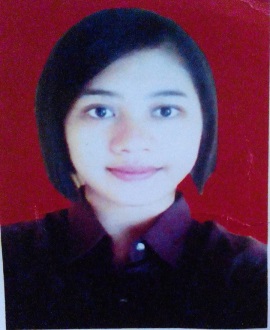 Ayu Andriani Sofyasari                            Tempat,tanggal lahir	: Purwakarta, 10 oktober 1997                    Alamat	: Perum Taman Walet  Jenis kelamin		: Perempuan 						  Blok GW 1 NO 03Agama			: Islam 							  Ds. Sindang SariStatus			: Belum menikah					  Kec.Pasar KemisNo Handphone		: 085774549422 					  Kab.TangerangE-Mail			: ayuandrianisofyasari10@gmail.com			  Banten (15560)2012-2015	: SMAN 1 WANAYASA2009-2012	: SMPN 1 WANAYASA2003-2009	: SDN 1 TARINGGUL TONGGOHComputer skill	: Microsoft word,excel,power point